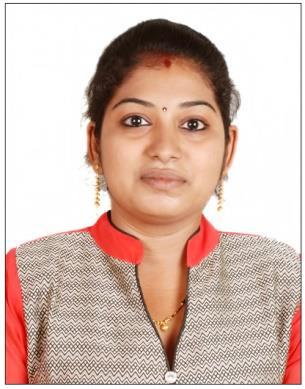 KRISHNAKUMARIKRISHNAKUMARI.371332@2freemail.com CAREER OBJECTIVEA responsible position in an organization that seeks an ambitious & career-conscious person, whose acquired skills & education will be utilized toward continued organizational advancement & growth.PERSONAL SUMMARYHighly motivated Market Research & Pre Sales consultant with 1.2 year experience in competitive environmentsWell organized and proactive in providing timely, efficient and accurate support to managers and work colleaguesProven ability in generating valid leads that matches management requirementsKEY SKILLS AND COMPETENCIESOnline Lead Generation & SourcingB2B Company ProfilingDatabase List Building & Contact VerificationMarket Research & AnalysisC-Level Contacts Research & Email MarketingData Cleansing & ValidationEmail Research & VerificationData Analysis & Quality ControlWORK EXPERIENCEXeragoPre sales consultant	January 2016 to March 2017Job Responsibilities:Researching and analysing the new market domains across the globeMarket research / Researching on potential clientResponsible for Lead generation in US, APAC and Middle East region.In-depth knowledge of market research tools and databaseNature of Work: Primarily responsible for identifying, qualifying, and generating leads & Email MarketingRoles & Responsibilities:Collect Source for Specified Services through Web research on various search engines and Business Directories like zoominfo, Hoovers, Lead 411, Jigsaw, and Professional networking sites like LinkedInGenerate Leads for Banking& Financial Services, Insurance, Telecommunications, Hospitality, e-commerce & Retail Industry segmentsFinding the email id of CEO, IT Directors, Communications managers and top key persons to do Email Marketing.Managing Master Database that email sent list and allocating new list, checking whether the email id valid or not and finally doing QC.Doing Email Marketing and, tracking on reply emails and Making report about Clicks, bounced, Signed up and Unsubscribe listPrepare lead reports on a regular basis (Daily, weekly, monthly and Quarterly)ACADEMIC QUALIFICATIONSB.A ECONOMICSEthiraj College for women, ChennaiAggregate of Marks: 66%2012 - 12thS.D.A.V Higher Secondary SchoolAggregate of Marks: 91%2010- 10thNew Prince Matriculation Higher secondary SchoolAggregate of Marks: 78%DECLARATIONI hereby declare that the information furnished above is true to the best of my knowledge and belief.